República Bolivariana de Venezuela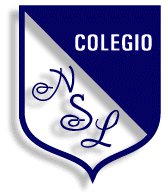 Ministerio para el Poder Popular de la EducaciónUnidad Educativa “Nuestra Señora de Lourdes”Actividades de 3er grado ADocente: Milagro De Dios¡JUNTOS LO LOGRAREMOS!SEMANA DEL 25/05 AL 05/06/2020 Indicaciones:Realizar cuidadosamente las actividades asignadas.Lavarse las manos con agua y jabón antes de comenzar las actividades.Tener a la mano lápiz, colores, sacapuntas, borra, entre otros.Hacer las tareas en un ambiente bien iluminado.Lunes 25 de mayo Área: Lenguaje 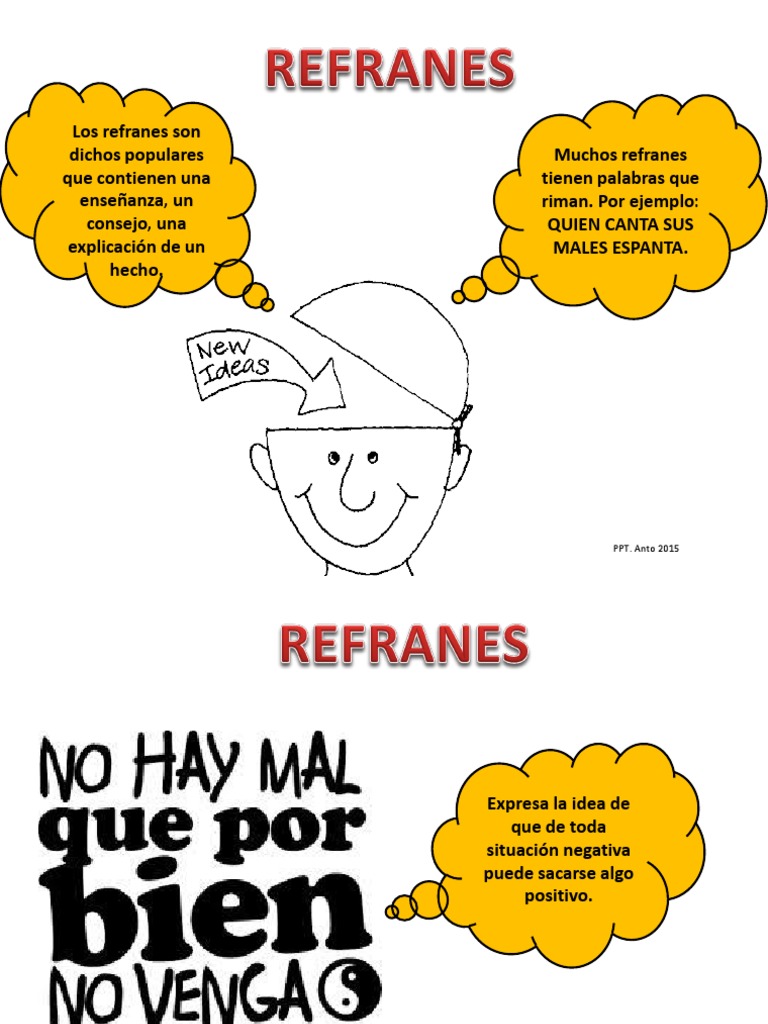 ActividadCopia en tu cuaderno un refrán que sea utilizado en casa.Martes 26 de mayoÁrea: Lenguaje 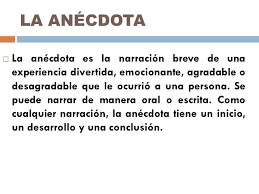 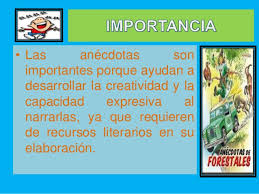 Actividad:Realiza una composición(escrito) sobre una anécdota.Miércoles 27 de mayoÁrea: Ciencias 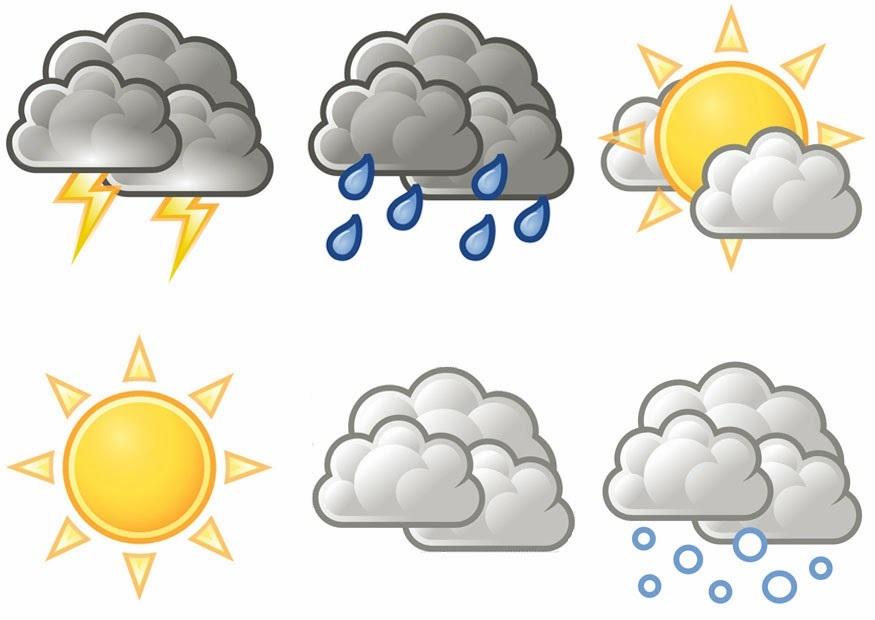 El Tiempo Meteorológico Factores del tiempo meteorológicoActividad:Realizar las actividades de la  página  301 de la guía.Jueves 28 de mayo Área: Lenguaje El sustantivo (Refuerzo)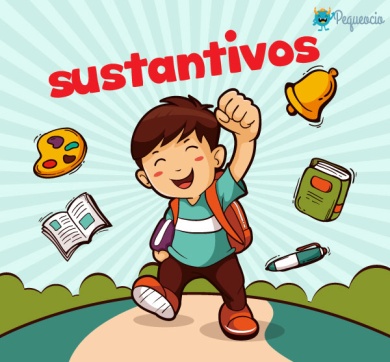 Actividad :Realiza las actividades de la página 61 de la guía.Viernes 29 de mayoÁrea: Ciencias 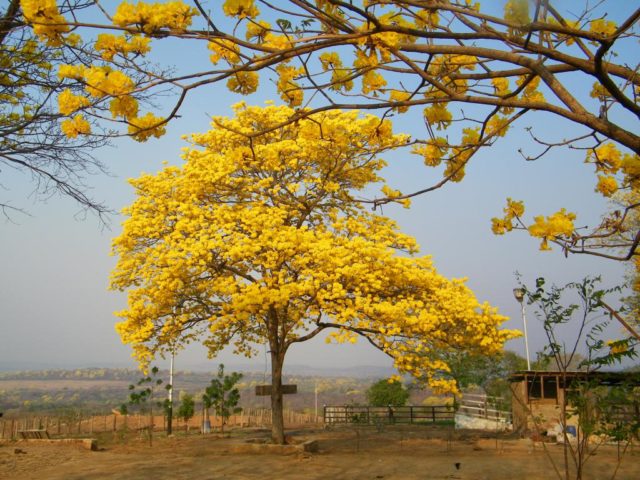 El AraguaneyEl Araguaney (Tabebuiachrisantha) fue declarado Árbol Nacional de Venezuela el 29 de mayo de 1948 y se da a lo largo y ancho del territorio nacional.El Araguaney, es un árbol autóctono y su altura oscila entre 6 y 12 metros, es de lento crecimiento, pero de larga duración. Su tronco es recto, cilíndrico y de unos 60 centímetros de diámetro. Es una planta fuerte y tiene el don de crecer casi en cualquier suelo, incluso en aquellos que son pobres en sustancias orgánicas.El Araguaney es verde durante casi todo el año pero por unos pocos días, el Araguaney se cubre de amarillo, pasa inadvertido hasta que nacen sus flores amarillas, entre los meses de febrero y abril, cuando está totalmente desprovisto de hojas.Actividad.Responder:¿Cuándo fue declarado Árbol  Nacional?¿Cuál es su nombre científico?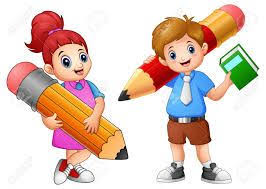 Dibuja y colorea en tu block un Araguaney.Lunes 01 de junioÁrea: Lenguaje La sílabaTodas las palabras tienen una sílaba que se pronuncia con mayor intensidad que las demás, la sílaba tónica, es la sílaba que se pronuncia con mayor fuerza de voz.Según la posición de la sílaba tónica, podemos agrupar las apalabras de la siguiente manera: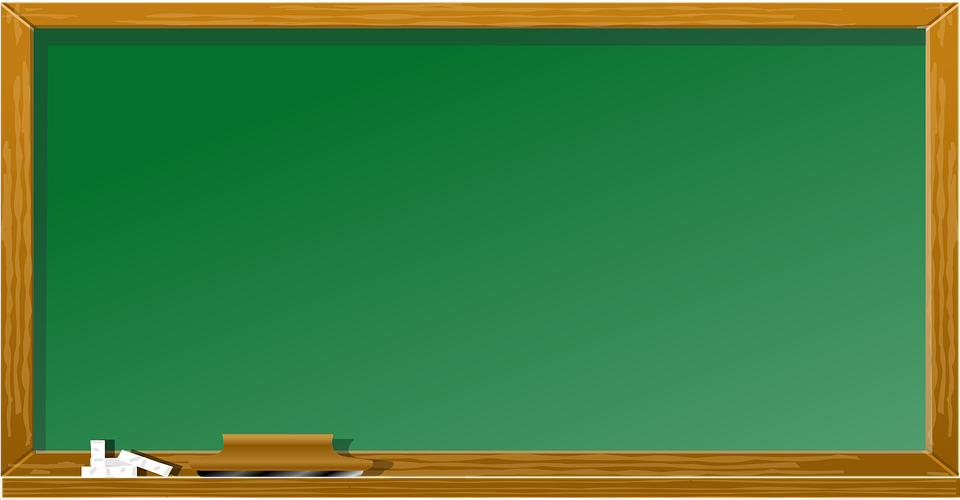 Encierra en un círculo de color rojo solo las palabras agudas, en un círculo de color verde las palabras graves y en un círculo azul las palabras esdrújulas:Tomás           Simpático 	Juguetón 		Pájaro Según                                   Crédito 		Fósil Bolívar                      Hábil                           Balcón 		Pétalo 						Realiza la actividad nº 1 de la página 79 de la guía Caracol Integral.Para ampliar tus conocimientos puedes visitar el siguiente link: http://reglasdeortografia.com/acentos..Martes 2 de junioÁrea: Lenguaje Reforzando lo aprendido: Clasificación de las palabrasColoca en cada columna las palabras agudas, graves y esdrújulas según convengan:Benjamín, tímpanosímil, pedazo, acabaras, periódico, café, vidrio, kilómetro, extrañaré, maniquí, lápiz, árbol, caimán, zapato, canción, autobús, perro, hígado , pájaro, música.Miércoles 3 de junioÁrea Matemática: EjerciciosEscribe en letras las siguientes cantidades:1.365.820 =5.205 =896.254 =879.222    =12.140.567 =Jueves 4 de junioÁrea Lengua: Refuerzo de Acentuación.Coloca el acento gráfico  donde corresponde:Pensión                           cabello                         programaColegio                             estudiar                       azulPeriódico fácil rápidoMedico                              camisa                         felizThermoeter                        cabelloHermano                            maleta                         marrónViernes 5 de junioÁrea: Sociales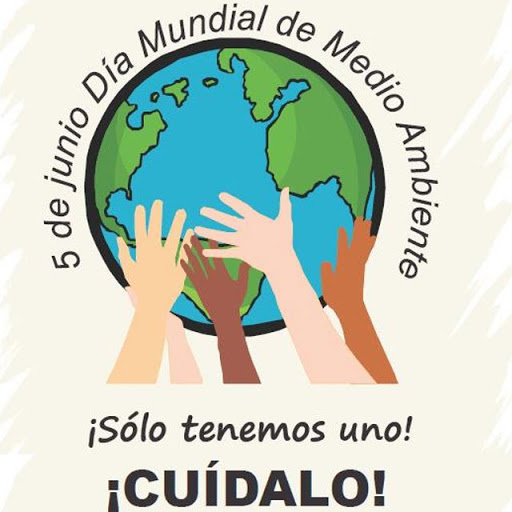 Día Mundial del Medio AmbienteEl Día Mundial del Medio Ambiente o Día Mundial de la Conservación y el Ambiente se celebra el 5 de junio, así lo proclamó la Asamblea General de las Naciones Unidas el 15 de diciembre de 1972. Fue aprobada también por la Asamblea General de las Naciones Unidas la creación del Programa de las Naciones Unidas para el Medio Ambiente (PNUMA), en inglés UnitedNationsEnvironmentProgramme (UNEP).Actividad.Responder:¿Por qué debemos cuidar el medio ambiente?¿Qué harías tú, para cuidar el medio ambiente?Área: EstéticaDibuja y colorea en tu block un paisaje naturalNOTA:Debes realizar todos los días una caligrafía.Leer en voz alta por 25 minutos.AgudasGraves Esdrújulas 